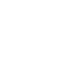 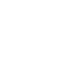 EDIATEUR DE ’APPRENTISSAGEPar la présente, je soussigné(e), …………………………………..............................., agissant en qualité de :Représentant(e) de l’entreprise, fonction : ……………………………………………….Apprenti(e)	Représentant(e) légal de l’apprenti mineurReprésentant(e) du CFA, dans le cadre d’une exclusion définitive de l’apprentiSaisis le médiateur de l’apprentissage pour le motif suivant :Différend concernant l’exécution ou la rupture du contrat d’apprentissage survenu entre l’apprenti et l’entreprise ci-après désignés (art. L.6222-39 c. du travail). En vue d’une rupture unilatérale de mon contrat d’apprentissage (art. L.6222-18 et D6222-21-1 c. du travail : démission de l’apprenti, saisine obligatoire et délais à respecter). Dans le cadre d’une exclusion définitive du CFA (art. L.6222-18-1 c. du travail).Fait à : ……………………………… le …… / …… / ……  
SIGNATURE(S) : Si l’apprenti(e) signataire est mineur(e), le représentant légal doit signer également*Coordonnées des interlocuteursCoordonnées des interlocuteursCoordonnées des interlocuteursCoordonnées des interlocuteursCoordonnées des interlocuteursL’employeurEntrepriseN° SiretL’employeurNom du contactFonctionL’employeurMailTéléphoneL’apprenti(e)Nom / PrénomDate de naissance… / … / ……L’apprenti(e)Adresse - CP - VilleL’apprenti(e)MailTéléphoneSi mineur(e) : Représentant légal *Nom / PrénomFonctionSi mineur(e) : Représentant légal *Adresse - CP - VilleSi mineur(e) : Représentant légal *MailTéléphone* Dans le cas d’une rupture unilatérale à l’initiative de l’apprenti, si l'apprenti mineur ne parvient pas à obtenir de réponse de son représentant légal, il peut solliciter le médiateur qui intervient, dans un délai maximum de quinze jours calendaires consécutifs à la demande de l'apprenti, afin d'obtenir l'accord ou non du représentant légal sur l'acte de rupture du contrat.* Dans le cas d’une rupture unilatérale à l’initiative de l’apprenti, si l'apprenti mineur ne parvient pas à obtenir de réponse de son représentant légal, il peut solliciter le médiateur qui intervient, dans un délai maximum de quinze jours calendaires consécutifs à la demande de l'apprenti, afin d'obtenir l'accord ou non du représentant légal sur l'acte de rupture du contrat.* Dans le cas d’une rupture unilatérale à l’initiative de l’apprenti, si l'apprenti mineur ne parvient pas à obtenir de réponse de son représentant légal, il peut solliciter le médiateur qui intervient, dans un délai maximum de quinze jours calendaires consécutifs à la demande de l'apprenti, afin d'obtenir l'accord ou non du représentant légal sur l'acte de rupture du contrat.* Dans le cas d’une rupture unilatérale à l’initiative de l’apprenti, si l'apprenti mineur ne parvient pas à obtenir de réponse de son représentant légal, il peut solliciter le médiateur qui intervient, dans un délai maximum de quinze jours calendaires consécutifs à la demande de l'apprenti, afin d'obtenir l'accord ou non du représentant légal sur l'acte de rupture du contrat.* Dans le cas d’une rupture unilatérale à l’initiative de l’apprenti, si l'apprenti mineur ne parvient pas à obtenir de réponse de son représentant légal, il peut solliciter le médiateur qui intervient, dans un délai maximum de quinze jours calendaires consécutifs à la demande de l'apprenti, afin d'obtenir l'accord ou non du représentant légal sur l'acte de rupture du contrat.CFA etformationNom du CFAVilleCFA etformationNom du ContactFormationCFA etformationMailTéléphoneLe contratDate de début… / … / ……Date de fin… / … / ……Les données personnelles recueillies via ce formulaire font l'objet, par la  (« CCI »), d'un traitement informatisé destiné à la gestion de votre  et sont conservées pendant la durée de ce traitement. Toutes les informations collectées au cours du processus de médiation sont strictement confidentielles. Les informations personnelles recueillies ne seront ni transmises ni vendues à des tiers. Seules les données anonymisées relatives au dossier de médiation pourront faire l’objet d’un traitement statistique, dont les résultats pourront être utilisés à des fins de communication. Conformément à la loi "Informatique et Libertés" du 6 janvier 1978 modifiée et au RGPD, vous pouvez accéder aux données à caractère personnel vous concernant et les faire rectifier. Vous disposez également du droit de limitation et d’opposition du traitement de vos données. Pour exercer vos droits, vous pouvez contacter le DPO (délégué à la protection des données personnelles) de la CCI par mail à . La politique de protection des données personnelles de la CCI est détaillée dans sa charte.Les données personnelles recueillies via ce formulaire font l'objet, par la  (« CCI »), d'un traitement informatisé destiné à la gestion de votre  et sont conservées pendant la durée de ce traitement. Toutes les informations collectées au cours du processus de médiation sont strictement confidentielles. Les informations personnelles recueillies ne seront ni transmises ni vendues à des tiers. Seules les données anonymisées relatives au dossier de médiation pourront faire l’objet d’un traitement statistique, dont les résultats pourront être utilisés à des fins de communication. Conformément à la loi "Informatique et Libertés" du 6 janvier 1978 modifiée et au RGPD, vous pouvez accéder aux données à caractère personnel vous concernant et les faire rectifier. Vous disposez également du droit de limitation et d’opposition du traitement de vos données. Pour exercer vos droits, vous pouvez contacter le DPO (délégué à la protection des données personnelles) de la CCI par mail à . La politique de protection des données personnelles de la CCI est détaillée dans sa charte.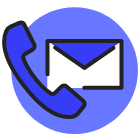 Document à transmettre au médiateur de l’apprentissage de la CCI Pays de la LoireIsabelle  ARRIAU– Chargé de mission médiation apprentissage 02 41 20 53 15 –  06 23 16 96 91 –  isabelle.arriau@paysdelaloire.cci.frDocument à transmettre au médiateur de l’apprentissage de la CCI Pays de la LoireIsabelle  ARRIAU– Chargé de mission médiation apprentissage 02 41 20 53 15 –  06 23 16 96 91 –  isabelle.arriau@paysdelaloire.cci.fr